Using the CAM ICAP TemplateUsing the pre-defined College Application Month template will save you a lot of time and effort while still allowing you to customize activities for your students.  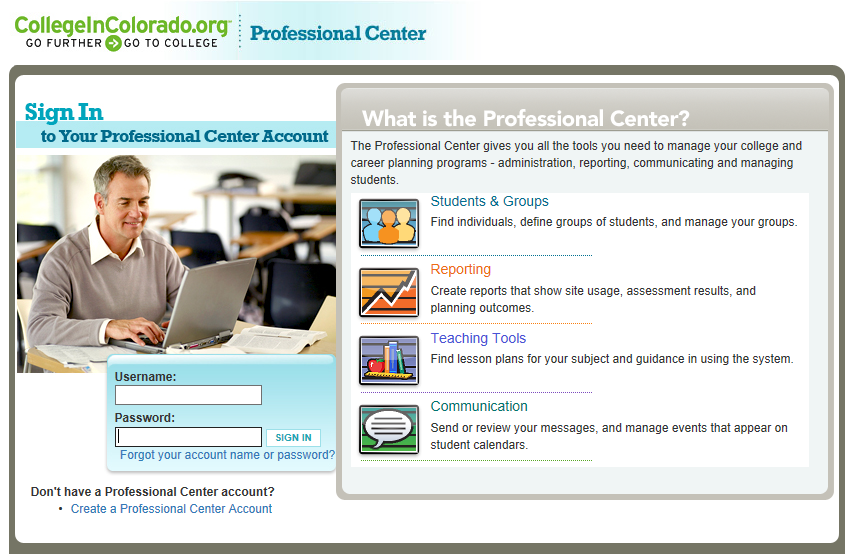 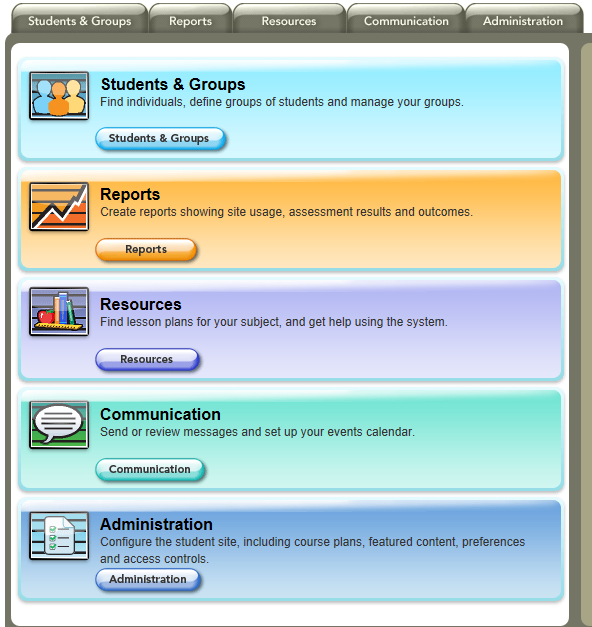 You MUST be an Administration-level user to work with the template. If you do not see the Administration tab when you log in, contact your school’s CIC administrator or Twyla.Esquibel@cic.state.co.us.Step 2: Create a Group of 12th grade studentsDo your 12th graders already have an ICAP set up and assigned to them on the CIC website? If so, you will need to create a special group of your 12th graders that will work on the College Application Month ICAP. This will keep your other ICAP intact.If you don’t currently use an ICAP on CIC.org with your students, skip to step 4b.Click on the Students and Groups tab then Group Builder.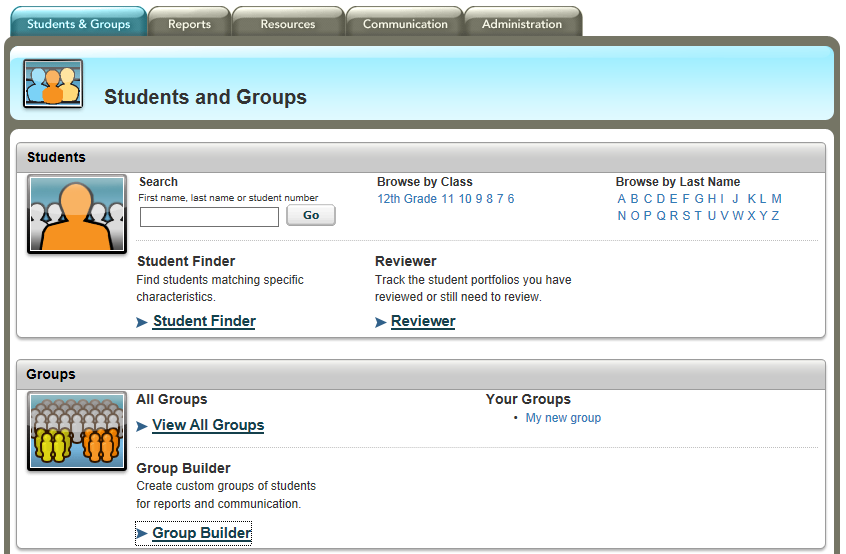 Enter the name you want for your group. Click Continue.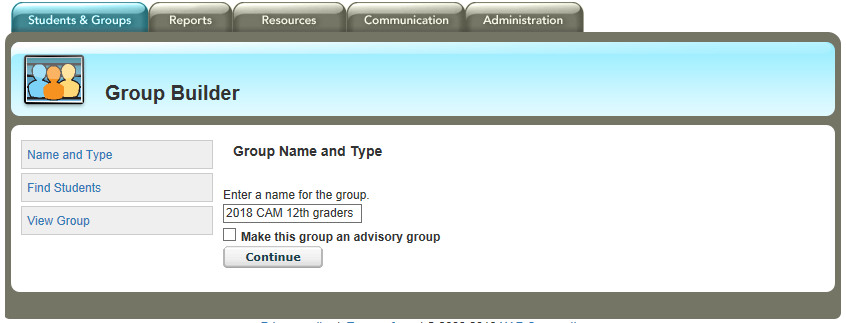 Under Browse by Class, click 12th Grade to view a list of your 12th grade students.Click Select All (you can unclick any students that are no longer at your school).Click the Add button in the upper right next to your new group name.Once you click the Add button, you should get a red message indicating how many students were added to the group.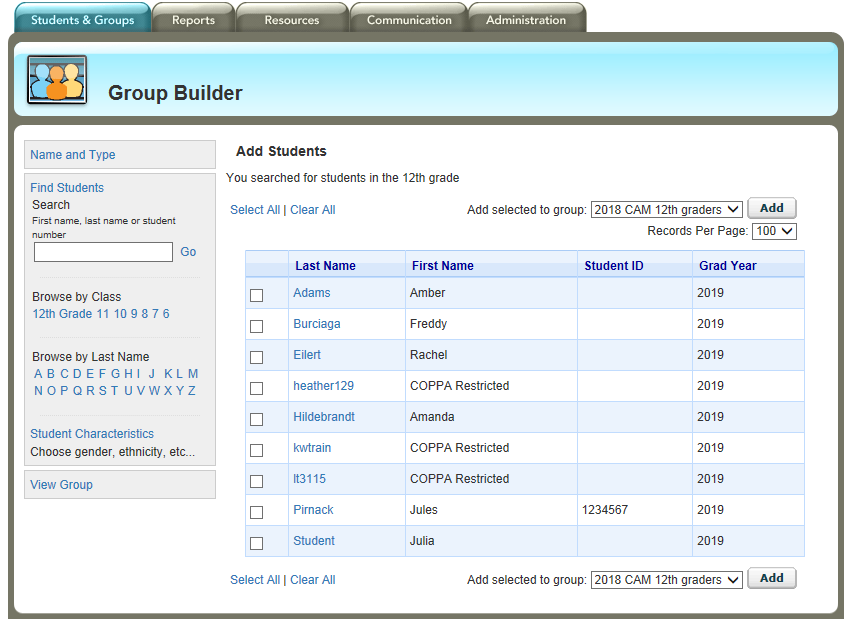 Click on the Students and Groups tab again to verify your new group is available. 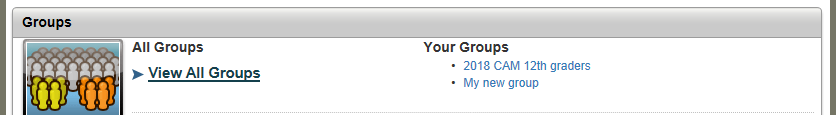 Step 3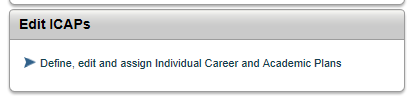 Click on the Administration tab > Edit ICAPsYour ICAP Sets page will look something like this. Click the hamburger menu in the upper right corner of the 2018 College Application Month ICAP to see the dropdown choices. Click Duplicate.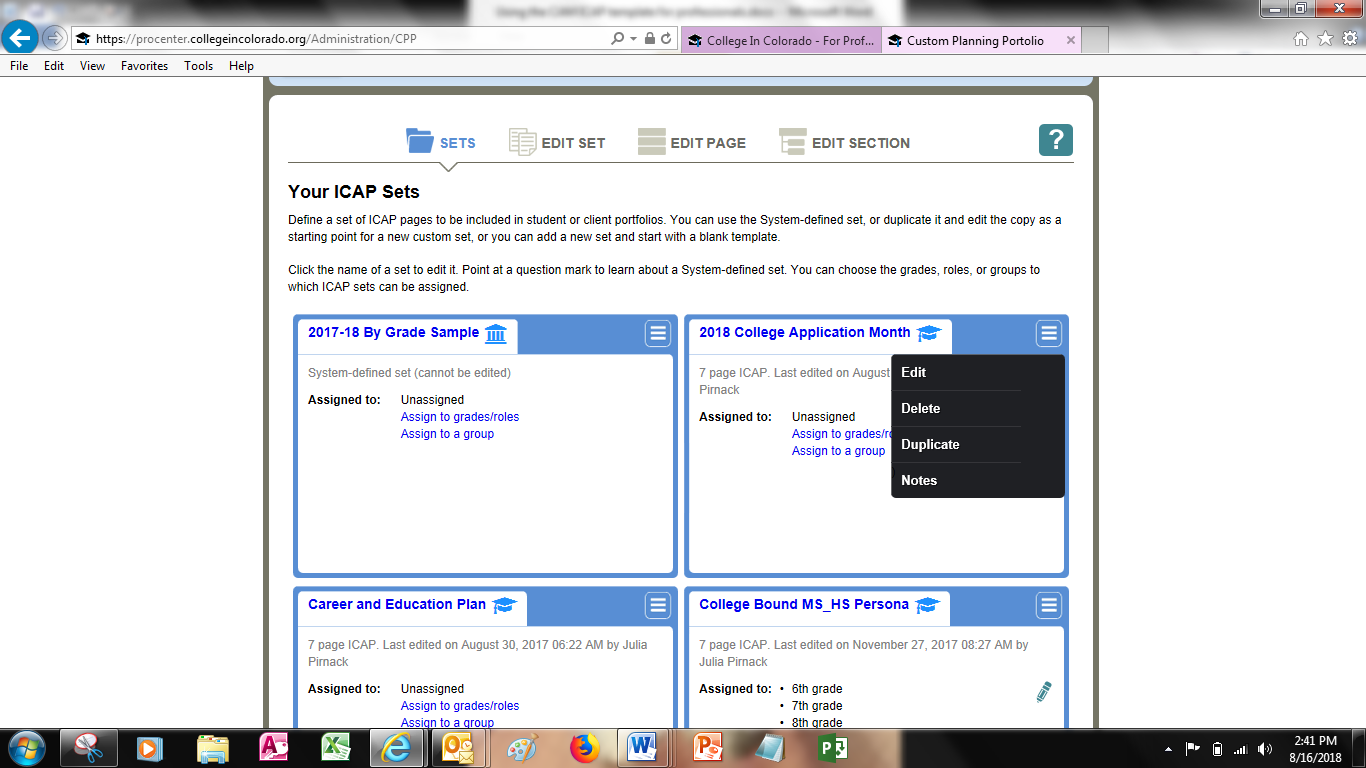 A copied ICAP will now be in your ICAP Sets list under the name “Copy of 2018 College Application Month”Step 4a – Assign the CAM ICAP to your GROUP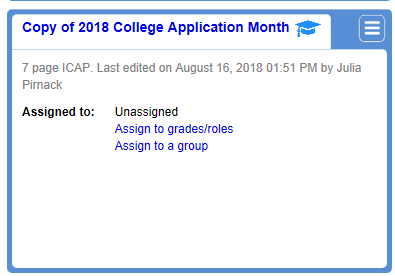 Assign this ICAP to your 12th grade student CAM group by clicking Assign to a Group.Click the checkbox next to your group name and click Save.	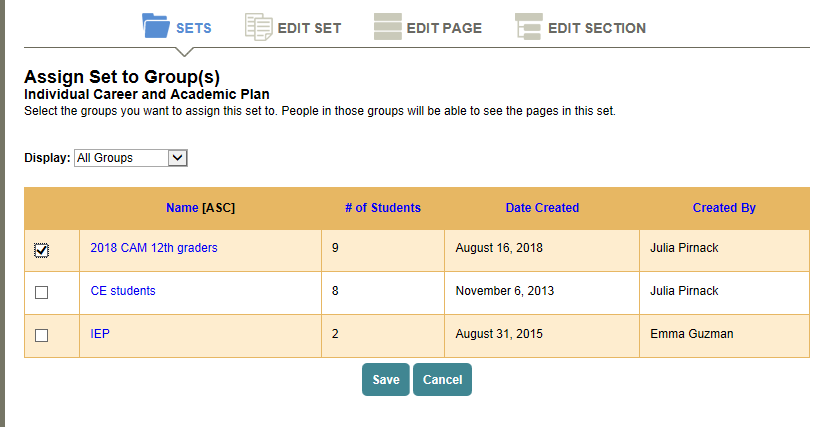 Step 4b – Assign the CAM ICAP to a grade levelIf you don’t currently use an ICAP with your 12th grade students, assign the CAM ICAP to all your 12th graders by clicking Assign to grades/roles.Click the 12th grade circle to assign this ICAP to your 12th graders. Click Save.Note: If you had other ICAPs assigned to 12th graders, you have now unassigned them. If that happens, use the Step 4a instructions (page 16) to create a group.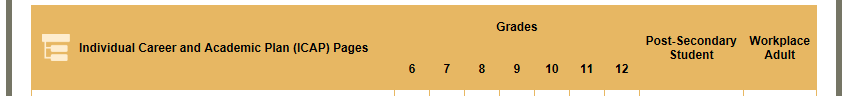 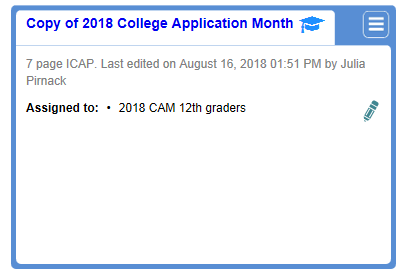 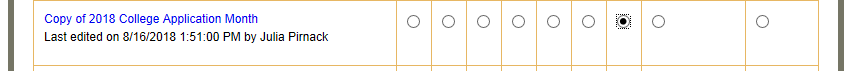 Now that your CAM ICAP is assigned to your 12th graders, rename your CAM ICAP however you wish by clicking on the name of the ICAP. Then click the pencil next to the name…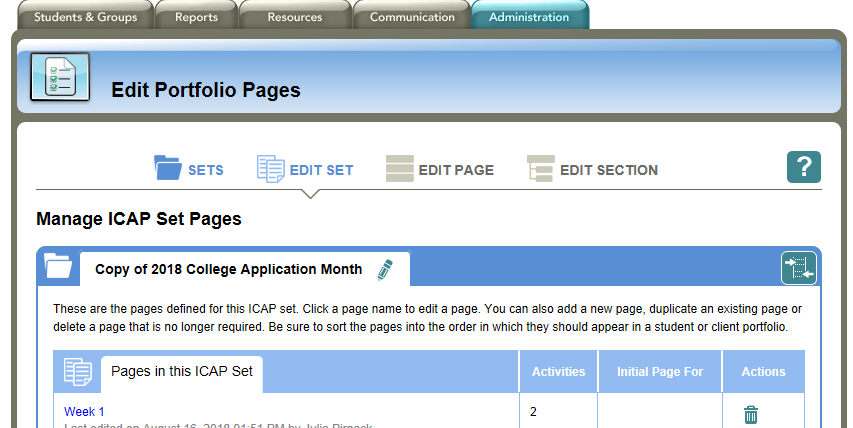 Click Save. 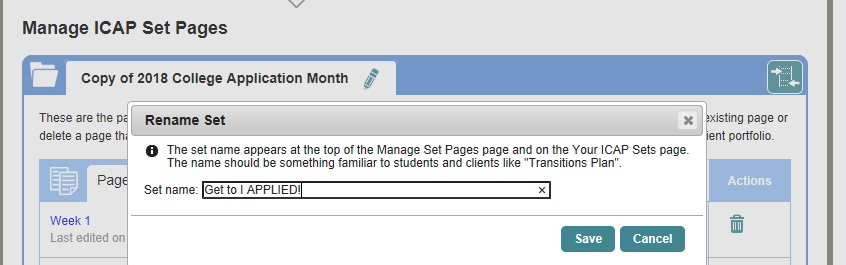 That’s it! 
All of your 12th grade students should now be able to see the CAM ICAP in their portfolio. CAM ICAP at a Glance: If students want a written record of their work in addition to their digital portfolio, have them print out the CAM Passport. Email Alfredo.Burciaga@cic.state.co.us with questions or for assistance.TemplatePagesSectionsNo. of ActivitiesComments2018 College Application Month templateWeek 1Explore after high school pathway optionsOptional: Set your goal2This CAM ICAP will help students complete many of the required elements for a complete ICAP including career, pathway and education exploration during a guided 6-week period in the fall.2018 College Application Month templateWeek 2Explore career clustersExplore careersOptional: Explore top Colorado industries4This CAM ICAP will help students complete many of the required elements for a complete ICAP including career, pathway and education exploration during a guided 6-week period in the fall.2018 College Application Month templateWeek 3My skillsEducation for my careerSchools for my program4This CAM ICAP will help students complete many of the required elements for a complete ICAP including career, pathway and education exploration during a guided 6-week period in the fall.2018 College Application Month templateWeek 4Get Ready – ApprenticeshipGet Ready – MilitaryGet Ready – CertificateGet Ready – Associate’s DegreeGet Ready – Bachelor’s Degree12 total among 5 sections; students do 1 sectionThis CAM ICAP will help students complete many of the required elements for a complete ICAP including career, pathway and education exploration during a guided 6-week period in the fall.2018 College Application Month templateWeek 5Aid applications2This CAM ICAP will help students complete many of the required elements for a complete ICAP including career, pathway and education exploration during a guided 6-week period in the fall.2018 College Application Month templateWeek 6Info for my applicationsApplyScholarships10This CAM ICAP will help students complete many of the required elements for a complete ICAP including career, pathway and education exploration during a guided 6-week period in the fall.2018 College Application Month templateUp NextFAFSA & ScholarshipsReview correspondenceDecide1This CAM ICAP will help students complete many of the required elements for a complete ICAP including career, pathway and education exploration during a guided 6-week period in the fall.